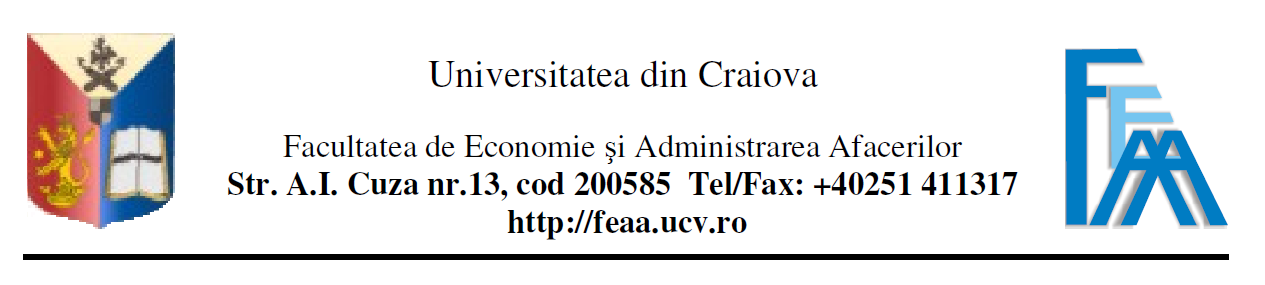 Nr. ______ / _________ CONVENŢIE - CADRU
privind efectuarea stagiului de practică în cadrul programelor de studii universitare de licență		Prezenta convenție-cadru se încheie între:	1. Universitatea din Craiova, cu sediul în Craiova, str. A. I. Cuza, nr. 13, telefon: 0251-414398, reprezentată de Rector, Prof. univ. dr. Cezar SPÎNU, denumită în continuare organizator de practică, 	2. ......................................................., cu sediul în ......................, str. ...................................., nr. ..........................., reprezentată de ..............................., în calitate de ............................, denumită în continuare centru de practică, adresa unde se va desfășura stagiul de practică fiind ........................, str. ........................, nr. ................., telefon: ............................, fax: ..........................., email: .................... 	ARTICOLUL 1. Obiectul convenției-cadru	(1) Convenția stabilește cadrul în care se organizează şi se desfășoară stagiul de practică în vederea consolidării cunoștințelor teoretice şi pentru formarea abilităților, spre a le aplica în concordanță cu specializarea pentru care se instruiește.	(2) Stagiul de practică este realizat de practicant în vederea dobândirii competențelor profesionale menționate în fișa disciplinei Practică de specialitate, parte integrantă a prezentei convenții - cadru.	(3) Modalitățile de derulare şi conținutul stagiului de pregătire practică sunt descrise în fișa disciplinei Practică de specialitate, anexată la prezenta convenție - cadru.ARTICOLUL 2. Statutul practicantului(1) Practicantul rămâne, pe toată durata stagiului de pregătire practică, student al Universității din Craiova, Facultatea de Economie şi Administrarea Afacerilor.	ARTICOLUL 3. Durata şi perioada desfășurării stagiului de practică	(1) Stagiul de practică va avea durata de 3 săptămâni, 90 de ore, conform Planului de învățământ.	(2) Perioada desfășurării stagiului de practică vizează săptămânile 11-13 ale semestrului IV (07.05.2024-26.05.2024), în conformitate cu structura anului universitar 2023-2024.	ARTICOLUL 4. Plata şi obligațiile sociale	(1) Practicantul nu poate pretinde un salariu din partea centrului de practică, cu excepția situației în care practicantul are statut de angajat.	ARTICOLUL 5. Responsabilitățile practicantului	(1) Practicantul are obligația ca pe durata derulării stagiului de practică să respecte programul de lucru stabilit şi să execute activitățile specificate de tutorele desemnat de centrul de practică în conformitate cu fișa disciplinei Practică de specialitate, în condițiile respectării cadrului legal cu privire la volumul şi dificultatea acestora.	(2) Pe durata stagiului, practicantul respectă regulamentul de ordine interioară al centrului de practică. În cazul nerespectării acestui regulament, conducătorul centrului de practică îşi rezervă dreptul de a anula convenția - cadru, după ce în prealabil a ascultat punctul de vedere al practicantului şi al tutorelui şi a înștiințat conducătorul instituției de învățământ unde practicantul este înscris şi după primirea confirmării de primire a acestei informații.	(3) Practicantul are obligația de a respecta normele de securitate şi sănătate în muncă pe care şi le-a însușit de la reprezentantul centrului de practică înainte de începerea stagiului de practică.	(4) De asemenea, practicantul se angajează să nu folosească, în nici un caz, informațiile la care are acces în timpul stagiului despre centrul de practică sau clienții săi, pentru a le comunica unui terț sau pentru a le publica, chiar după terminarea stagiului, decât cu acordul respectivului centru de practică.ARTICOLUL 6. Responsabilitățile centrului de practică	(1) Centrul de practică va stabili un tutore pentru stagiul de practică, selectat dintre salariații proprii şi care va respecta mențiunile din fișa disciplinei Practică de specialitate. 	(2) În cazul nerespectării obligațiilor de către practicant, tutorele va contacta coordonatorul de practică desemnat de organizatorul de practică, aplicându-se sancțiuni conform regulamentului de organizare şi funcționare al instituției de învățământ superior.	(3) Înainte de începerea stagiului de practică, tutorele are obligația de a face practicantului instructajul cu privire la normele de securitate şi sănătate în muncă, în conformitate cu legislația în vigoare. Printre responsabilitățile sale, centrul de practică va lua măsurile necesare pentru securitatea şi sănătatea în muncă a practicantului, precum şi pentru comunicarea regulilor de prevenire asupra riscurilor profesionale.	(4) Centrul de practică trebuie să pună la dispoziția practicantului toate mijloacele necesare pentru dobândirea competențelor precizate în fișa disciplinei Practică de specialitate.	ARTICOLUL 7. Obligațiile organizatorului de practică	(1) Organizatorul de practică desemnează un coordonator de practică (cadru didactic supervizor), responsabil cu planificarea, organizarea şi supravegherea desfășurării pregătirii practice. Cadrul didactic supervizor, împreună cu tutorele desemnat de centrul de practică stabilesc tematica de practică şi competențele profesionale care fac obiectul stagiului de pregătire practică, conform fișei disciplinei Practică de specialitate.	(2) În cazul în care derularea stagiului de pregătire practică nu este conformă cu angajamentele luate de către centrul de practică în cadrul prezentei convenții, conducătorul instituției de învățământ superior (organizator de practică) poate decide întreruperea stagiului de pregătire practică conform convenției-cadru, după informarea prealabilă a conducătorului centrului de practică şi după primirea confirmării de primire a acestei informații.	(3) În urma desfășurării cu succes a stagiului de practică, organizatorul va acorda practicantului numărul de credite specificate în prezentul contract, ce vor fi înscrise şi în Suplimentul la diplomă, potrivit reglementărilor Europass (Decizia 2.241/2004/CE a Parlamentului European şi a Consiliului).	ARTICOLUL 8. Persoane desemnate de centrul de practică şi organizatorul de practică	(1) Tutorele (persoana care va avea responsabilitatea practicantului din partea centrului de practică) va fi desemnat de reprezentantul centrului de practică. Pentru anul universitar 2023 - 2024 tutore va fi dl / dna ....................................................... .(2) Coordonatorul de practică (cadrul didactic supervizor), responsabil cu urmărirea derulării stagiului de practică este .........................................................................................................................	ARTICOLUL 9. Evaluarea stagiului de pregătire practică prin credite transferabileNumărul de credite transferabile ce vor fi obținute în urma desfășurării stagiului de practică este de 3.	ARTICOLUL 10. Raportul privind stagiul de pregătire practică	(1) În timpul derulării stagiului de practică, tutorele împreună cu coordonatorul de practică vor evalua practicantul în permanentă, pe baza unei fișe de evaluare pe parcurs. Vor fi evaluate atât nivelul de dobândire a competențelor profesionale, cât şi comportamentul şi modalitatea de integrare a practicantului în activitatea centrului de practică (disciplină, punctualitate, responsabilitate în rezolvarea sarcinilor, respectarea regulamentului de ordine interioară al întreprinderii/instituției publice etc.).	(2) La finalul stagiului de practică, tutorele acordă un calificativ, în urma întocmirii Fișei de evaluare pe parcursul stagiului de practică. Rezultatul acestei evaluări va sta la baza notării practicantului de către comisia de evaluare conform procedurilor prevăzute în fișa disciplinei Practică de specialitate.	(3) La încheierea stagiului de practică, practicantul va prezenta un raport de practică al cărui conținut va fi stabilit de organizatorul de practică.Încheiat în 2 exemplare la data: ......./......./2024Anexa nr. 1Tabel nominal cu studenții participanți la stagiul de practicăUniversitatea din Craiova(organizator de practică)Reprezentant prin delegare – DECAN.................................Reprezentant legal centru de practică,AdministratorNumele şi prenumeleAnca BĂNDOI.................................SemnăturaŞtampilaNr.Crt.Nume și prenumeDate de identificareserie și nr. CI / CNPProgramul de studiiSemnătura